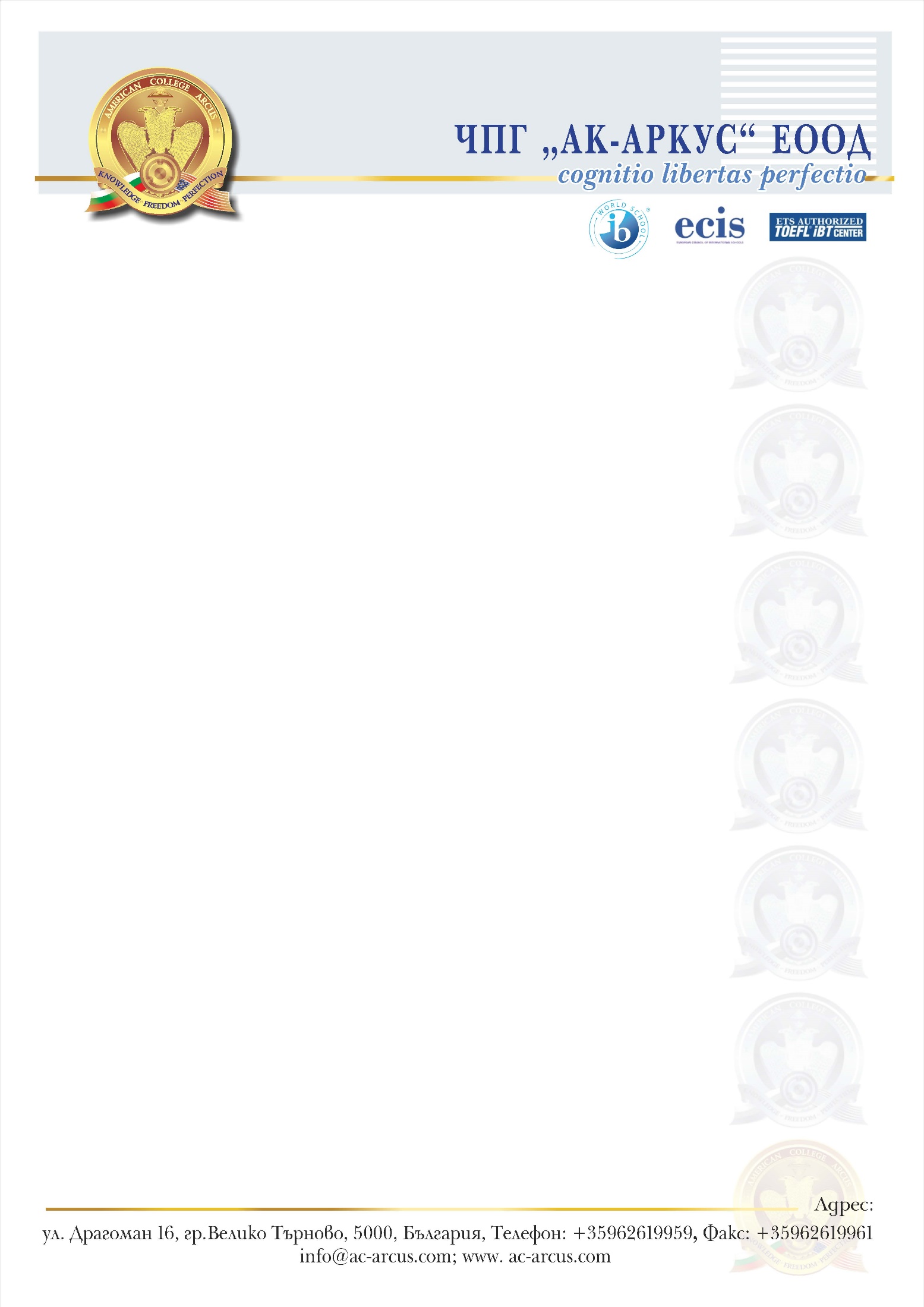 УВЕДОМЛЕНИЕУВАЖАЕМИ РОДИТЕЛИ НА УЧЕНИК,ОБУЧАВАЩ СЕ В ЧПГ АК-АРКУС  - ВЕЛИКО ТЪРНОВО,Във връзка с новоприетия закон за предучилищното и училищно образование  и на основание §16, ал.9 от същия, „Частна профилирана гимназия  АК-Аркус“ ЕООД ЕИК  204659509 със седалище и адрес на управление в гр. В. Търново, ул. Драгоман №16, представлявано от Петър Енчев Иванов, продължава дейността на Частна профилирана гимназия «АК-АРКУС» с профили: «чуждоезиков» и «природо-математически и информатика» с адрес в град Велико Търново, улица “Драгоман” № 16, образувана със Заповед на министъра на образованието и науката № РД-14-76 от 21.05.2003 година, представлявано от директора Петър Енчев Иванов. Считано от 01. 09.2017г „ЧПГ АК- Аркус“ ЕООД поема правата, задълженията, правоотношенията, имуществото, активите и пасивите по баланса на образуваното със заповед на министъра на образованието  юридическо лице. Предвид изложеното и на основание раздел IX – заключителни разпоредби, §1 от сключеният между нас договор за обучение, ви уведомявам, че считано от 01.09.2017г по силата на закона  в договора за обучение, сключен между нас, изпълнителят  Частна профилирана гимназия «АК-АРКУС» с профили: «чуждоезиков» и «природо-математически и информатика» с адрес в град Велико Търново, улица “Драгоман” № 16, образувана със Заповед на министъра на образованието и науката № РД-14-76 от 21.05.2003 година, представлявано от директора Петър Енчев Иванов се замества от „Частна профилирана гимназия  АК-Аркус“ ЕООД ЕИК  204659509 със седалище и адрес на управление в гр. В. Търново, ул. Драгоман №16, представлявано от Петър Енчев Иванов. Всички останали разпоредби на договора запазват правното си действие.				                                      С уважение:………………………..						                                      /П. Иванов – директор/